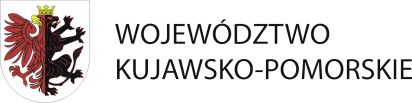 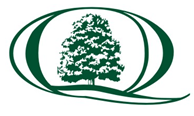 Załącznik nr 2 do SIWZ……………………….(miejscowość i data)……………………………………………………………………………………………………………………………………………….…... (nazwa i adres Wykonawcy)	 NIP : ..............................................REGON: ....................................... KRS:………………….………….	tel.: .................................................fax: .................................................e-mail: ……………………………FORMULARZ     OFERTOWYWojewództwo Kujawsko-Pomorskie Urząd Marszałkowski Województwa Kujawsko-PomorskiegoPl. Teatralny 287-100 ToruńOdpowiadając na publiczne ogłoszenie o zamówieniu, którego przedmiotem jest Przygotowanie 
i dostarczenie materiałów promocyjnych wspomagających edukację przyrodniczą na potrzeby realizacji projektu „Edukacja społeczności zamieszkujących obszary chronione województwa kujawsko-pomorskiego. Lubię tu być na zielonym !” (WZP.272.60.2019): zgodnie z wymaganiami określonymi w Specyfikacji Istotnych Warunków Zamówienia oświadczamy, iż składamy następującą ofertę:Oferujemy zrealizowanie przedmiotu zamówienia za cenę ofertową:Cena ofertowa brutto: ……………………………………………………………….… zł (słownie: ………………………………………………………………………. zł brutto);Oświadczamy, że oferuję termin realizacji zamówienia: (zaznaczyć krzyżykiem właściwy termin dostawy):Oświadczamy, iż zamierzamy/nie zamierzamy* powierzyć wykonania części zamówienia podwykonawcomCzy  wykonawca  jest  mikroprzedsiębiorstwem bądź małym lub średnim przedsiębiorstwem?□ TAK    □ NIENa potrzeby odpowiedzi na to pytanie należy skorzystać z definicji zawartych w zaleceniu Komisji z dnia 6 maja 2003 r. dotyczącym definicji mikroprzedsiębiorstw oraz małych i średnich przedsiębiorstw (Dz. Urz. UE L 124 z 20.5.2003).Termin realizacji zamówienia – zgodnie z działem III SIWZ. Oświadczamy, że w cenie naszej oferty zostały uwzględnione wszystkie koszty wykonania zamówienia.Oświadczamy, że zapoznaliśmy się z treścią Specyfikacji Istotnych Warunków Zamówienia oraz stanowiącymi jej integralną część załącznikami i nie wnosimy do niej zastrzeżeń oraz przyjmujemy warunki w niej zawarte.Oświadczamy, że uważamy się za związanych niniejszą ofertą na czas wskazany 
w Specyfikacji Istotnych Warunków Zamówienia.W przypadku przyznania nam zamówienia, zobowiązujemy się do zawarcia umowy
w miejscu i terminie wskazanym przez Zamawiającego.Akceptujemy postanowienia zawarte we wzorze umowy i nie wnosimy do niego zastrzeżeń.Oświadczamy, że zostaliśmy poinformowani, że możemy wydzielić z oferty informacje stanowiące tajemnicę przedsiębiorstwa w rozumieniu przepisów o zwalczaniu nieuczciwej konkurencji i zastrzec w odniesieniu do tych informacji, aby nie były one udostępnione innym uczestnikom postępowania.Oferta została złożona na ............. zapisanych stronach, kolejno ponumerowanych od nr ...........  do nr ........... 	 (uwaga — na ofertę składają się wszystkie dołączone dokumenty, formularze, oświadczenia, zaświadczenia, itp.), z czego na stronach od …... do …...  znajduje się tajemnica przedsiębiorstwa.Integralną część oferty stanowią następujące dokumenty**:oświadczenie dot. przesłanek wykluczenia (załącznik nr 1A);oświadczenie dot. warunków udziału (załącznik nr 1B);pisemne zobowiązanie innych podmiotów do oddania Wykonawcy do dyspozycji niezbędnych zasobów na okres korzystania z nich przy wykonywaniu zamówienia – jeśli dotyczy;Wykonawca, który powołuje się na zasoby innych podmiotów, w celu wykazania braku istnienia wobec nich podstaw wykluczenia oraz spełnienia - w zakresie, w jakim powołuje się na ich zasoby - warunków udziału w postępowaniu składa także oświadczenie o którym mowa  w rozdz. V pkt 1 ppkt 1.1 SIWZ dotyczące tych podmiotów – jeśli dotyczy;Wykonawca, w terminie 3 dni od dnia zamieszczenia na stronie internetowej informacji,                           o której mowa w art. 86 ust. 5 ustawy (zestawienie złożonych ofert), przekazuje zamawiającemu oświadczenie o przynależności lub braku przynależności do tej samej grupy  kapitałowej,  o  której  mowa  w  art.  24 ust. 1 pkt 23  ustawy  PZP,  (którego treść zawarto w załączniku nr 1C do SIWZ). Wraz  ze złożeniem oświadczenia, wykonawca może przedstawić dowody, że powiązania z innym wykonawcą nie prowadzą do zakłócenia konkurencji w postępowaniu o udzielenie zamówienia, Wykonawca zobowiązany jest dołączyć do oferty zdjęcia każdego przedmiotu, z oferowanego asortymentu, w pełnej kolorystyce.inne:………………………………………………………………………………………………………………………………………………………………………………………………................................. dnia .......................                     .................................................................nazwisko i imię, podpis osoby/ osób/               upoważnionej/ych wraz z imienną pieczątkąUWAGA:*Niepotrzebne skreślić.**Jeżeli dołączone są kopie dokumentów, to muszą być one poświadczone przez Wykonawcę za zgodność                                       z oryginałem. Termin realizacji zamówienia (T)właściwe zaznaczTermin realizacji do 30 dni od podpisania umowyTermin realizacji do 15 dni od podpisania umowyTermin realizacji do 7 dni od podpisania umowyL.p.Zamawiający żąda wskazania przez wykonawcę części zamówienia, których wykonanie zamierza powierzyć podwykonawcom, i podania przez wykonawcę firm podwykonawców